توزيع مقررات مواد الدراسات الإسلاميةالفصل الدراسي الثالث - العام الدراسي 1445هـ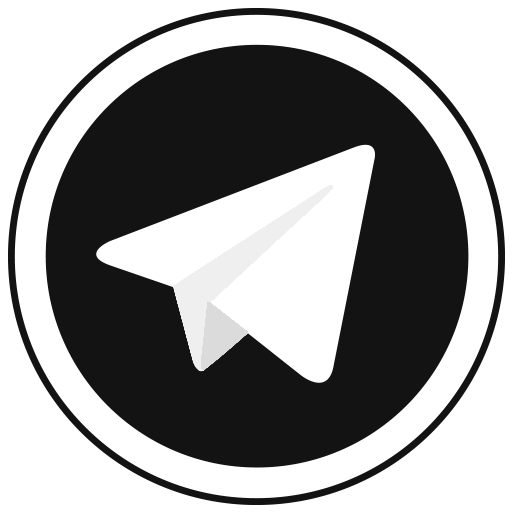 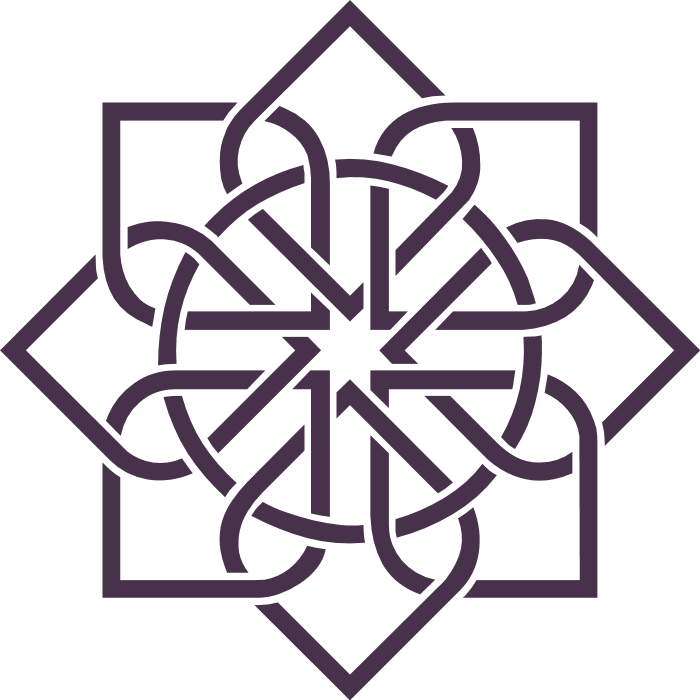 الفصل الدراسي الثالثالأسبوع1234إجازة عيد الفطر5678910111213الفصل الدراسي الثالثالأحد22/829/87/914/9إجازة عيد الفطر12/1019/1026/104/1111/1118/1125/113/12الفصل الدراسي الثالثالاثنين23/81/98/915/9إجازة عيد الفطر6/1013/1020/1027/105/1112/1119/1126/114/12الفصل الدراسي الثالثالثلاثاء24/82/99/916/9إجازة عيد الفطر7/1014/1021/1028/106/1113/1120/1127/11الفصل الدراسي الثالثالأربعاء25/83/910/917/9إجازة عيد الفطر8/1015/1022/1029/107/1114/1121/1128/11الفصل الدراسي الثالثالخميس26/84/911/918/9إجازة عيد الفطر9/1016/1023/101/118/1115/1122/1129/11جدول توزيع المقرر، الفصل الدراسي الثالث، العام الدراسي 1445هـالمادةالقرآن الكريم والدراسات الإسلاميةالصفالأول متوسطعدد الحصص في الأسبوع5الأسبوعالمادة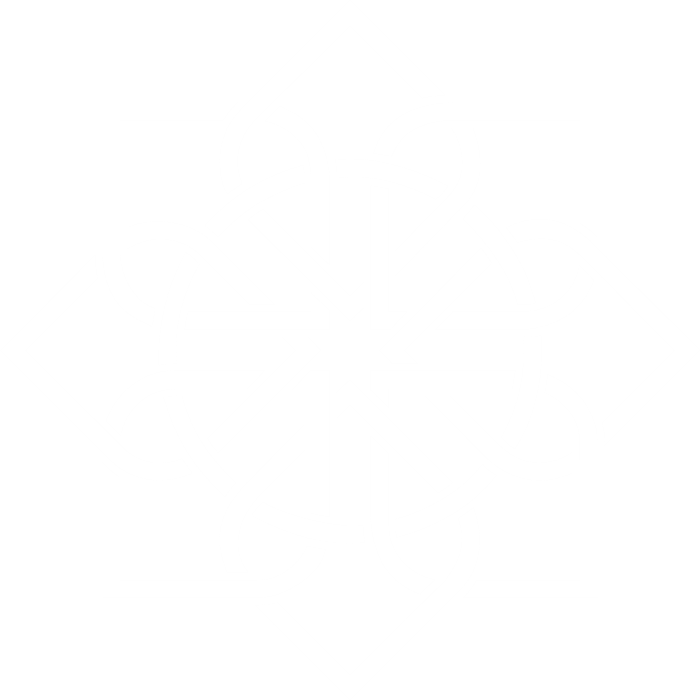 الأسبوع الأولالأسبوع الأولالأسبوع الثانيالأسبوع الثالثالأسبوع الرابعالأحدالقرآن22/822/8تلاوة سورة الروم من الآية 1 – 15 29/8حفظ سورة التغابن من الآية 1 - 67/9تلاوة سورة الروم من الآية 16 – 30 14/9حفظ سورة التغابن من الآية 7 -11الاثنينالتوحيد23/823/8عبادة الخوف والرجاء 1/9التوكل 8/9الدعاء 15/9الاستغاثةالثلاثاءالتفسير24/824/8تفسير سورة الروم ( 1- 7)2/9تفسير سورة الروم ( 20- 23 )9/9تفسير سورة الروم (33 - 38)16/9تفسير سورة الروم ( 39- 41)الأربعاءالحديث25/825/8ستر العورة3/9المؤمنون كالجسد الواحد10/9مفسدات التراحم والتواد والصلةبين المسلمين 17/9أذية الناس الخميسالفقه26/826/8صلاة التطوع (   1 )4/9صلاة التطوع (   2 )11/9صلاة الجمعة18/9صلاة الجماعةالأسبوعالمادةالأسبوع الخامسالأسبوع الخامسالأسبوع السادسالأسبوع السابعالأسبوع الثامنالأحدالقرآن5/105/10إجازة عيد الفطر 12/10تلاوة سورة الروم من الآية 31 – 45 19/10حفظ سورة التغابن من الآية 12 - 1826/10تلاوة سورة الروم من الآية 46- 60 الاثنينالتوحيد6/106/10الغلو في الأنبياء والصالحين 13/10الغلو في الأنبياء والصالحين 20/10الغلو في آل بيت النبي ﷺ27/10الغلو في آل بيت النبي ﷺالثلاثاءالتفسير7/107/10تفسير سورة لقمان ( 12 – 15 )14/10تفسير سورة لقمان ( 16 – 19 )21/10تفسير سورة لقمان ( 33 – 34 )28/10تفسير سورة التغابن ( 9 – 11 )الأربعاءالحديث8/108/10فضل الإطعام والسلام15/10حق الجار 22/10فضل بر الوالدين 29/10جزاء صلة الرحمالخميسالفقه9/109/10صلاة العيد16/10صلاة الاستسقاء23/10إجازة مطولة1/11صلاة الكسوف والخسوفالأسبوعالمادةالأسبوع التاسعالأسبوع التاسعالأسبوع العاشرالأسبوع الحادي عشرالأسبوع الثاني عشرالأحدالقرآن4/114/11تلاوة سورة لقمان من الآية 1-1111/11تلاوة سورة لقمان من الآية 12-2218/11تلاوة سورة لقمان من الآية 23 -3425/11اختبارات الفصل الدراسي الثالثالاثنينالتوحيد5/115/11زيارة القبور واتخاذها مساجد12/11التبرك19/11مراجعة التوحيد26/11اختبارات الفصل الدراسي الثالثالثلاثاءالتفسير6/116/11تفسير سورة التغابن ( 12 – 15 )13/11تفسير سورة التغابن ( 16 – 18 )20/11مراجعة التفسير27/11اختبارات الفصل الدراسي الثالثالأربعاءالحديث7/117/11صلة قاطع الرحم 14/11صلة قاطع الرحم 21/11مراجعة الحديث28/11اختبارات الفصل الدراسي الثالثالخميسالفقه8/118/11صلاة المسافر15/11أحكام الجنائز22/11مراجعة الفقه29/11اختبارات الفصل الدراسي الثالثالأسبوعالمادةالأسبوع الثالث عشرالأسبوع الثالث عشرالأسبوع الثالث عشراسم المعلم/ ـةاسم المدير/ةاسم المشرف/ـةالأحدالقرآن3/123/12الاثنينالتوحيد4/124/12الثلاثاءالتفسيربداية إجازة نهاية العام الدراسي بداية إجازة نهاية العام الدراسي توقعيهتوقيعهتوقيعهالأربعاءالحديثبداية إجازة نهاية العام الدراسي بداية إجازة نهاية العام الدراسي الخميسالفقهبداية إجازة نهاية العام الدراسي بداية إجازة نهاية العام الدراسي 